INDICAÇÃO Nº 3714/2016Sugere ao Poder Executivo Municipal o conserto de bueiro danificado na Rua do Rayon, nº 947, no bairro Jardim Esmeralda. Excelentíssimo Senhor Prefeito Municipal, Nos termos do Art. 108 do Regimento Interno desta Casa de Leis, dirijo-me a Vossa Excelência para sugerir que, por intermédio do Setor competente, seja executado o conserto de bueiro danificado na Rua do Rayon, defronte ao nº 947, no bairro Jardim Esmeralda, neste município. Justificativa:Este vereador foi procurado por munícipes solicitando a manutenção do bueiro em questão, que foi danificado possivelmente por automóveis pesados que invadem a calçada, causando danos ao passeio público no local. Os moradores relatam que o dano pode provocar acidentes com crianças, adultos e idosos que por ali diariamente trafegam para se deslocarem às residências e ao trabalho. Plenário “Dr. Tancredo Neves”, em 17 de junho de 2.016.ANTONIO PEREIRA“Pereira”	-Vereador Líder da Bancada PT-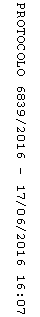 